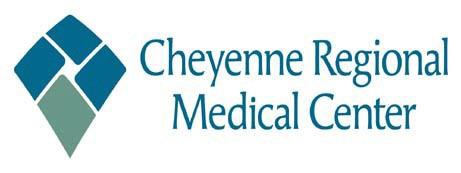 Employee CareFund Program ApplicationName 	Date	  Employee ID/Badge #  	Address	         City	     	  State	           Zip Code                         Department	    Current Position                                                           Hire Date                        Job Status:  FT _________  PT_________                      PRN ___________ (PRN worked minimum hours of 250 worked over last nine (9) months)Reason for Employee CareFund Need:                                                                                                                                                             Supporting Documentation Attached:                                                                                                                                           __________________________________________________        _________________________(Supporting Documentation (for everything but groceries and gasoline) must be attached for Employee CareFund Program Application to be considered)   	I have read and understand the policy for the Employee CareFund Program and certify I meet all eligibility requirements.__I certify I have completed nine (9) consecutive months of service with Cheyenne Regional. 	I certify that all information contained in this application is true, correct and falsification of information may result in denial and/or corrective action. 	I certify I have had no corrective actions within the last 12 months. 	I understand that Cheyenne Regional reserves the right to amend or terminate the offering of the Employee CareFund program, at any time.__I understand the maximum benefit paid is $3,000 within three (3) years from the date of application.__I understand that funds from the Employee CareFund Program pays approved expenses directly to the creditors (except for groceries or gasoline). 	I understand that this is not a contract of employment, and that all employment with Cheyenne Regional is voluntary and at-will, meaning that I or Cheyenne Regional have the right to terminate the employment relationship at any time, for any reason or no reason, and that this agreement does not alter that at-will employment relationship.Signed                                                                               Date  	                                   APPROVAL / DENIAL:Has Employee had any corrective actions in the last 12 months?   Y / NEmployee CareFund Program Committee	Date                                      Approved:   	Denied & Reason  	